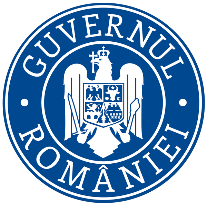                Ministerul Mediului,Apelor și Pădurilor      Agenţia Naţională pentru Protecţia MediuluiNr. ................/………….............Decizia etapei de încadrareProiect    Ca urmare a solicitării de emitere a acordului de mediu adresate de COMUNA BRANIȘTEA, cu sediul în comuna Braniștea, sat Braniștea, judeţul Mehedinţi, prin reprezentant primar – Marin Ion, înregistrată la APM Mehedinţi  cu nr. 10491 din 09.09.2022 și a completărilor înregistrate la Agenția pentru Protecția Mediului Mehedinți cu nr. 1683/07.02.2023, în baza Legii nr. 292/2018 privind evaluarea impactului anumitor proiecte publice şi private asupra mediului şi a Ordonanţei de urgenţă a Guvernului nr. 57/2007 privind regimul ariilor naturale protejate, conservarea habitatelor naturale, a florei şi faunei sălbatice, aprobată cu modificări şi completări prin Legea nr. 49/2011, cu modificările şi completările ulterioare, autoritatea competentă pentru protecţia mediului APM Mehedinţi  decide, ca urmare a consultărilor desfăşurate în cadrul şedinţei Comisiei de analiză tehnică  din data de 06.04.2023 că proiectul “Modernizarea infrastructurii de transport în comuna Braniștea, județul Mehedinți“ propus a fi amplasat în intravilanul localităților Goanța și Braniștea, comuna Braniștea, judeţul Mehedinţi;    - nu se supune evaluării impactului asupra mediului.    Justificarea prezentei decizii:    I. Motivele pe baza cărora s-a stabilit necesitatea neefectuării evaluării impactului asupra mediului sunt următoarele:	1. Caracteristicile proiectului:    a) proiectul se încadrează în prevederile Legii nr.292/2018 privind evaluarea impactului anumitor proiecte publice şi private asupra mediului, anexa nr. 2, pct.13. lit.a)  - “orice modificări sau extinderi, altele decat cele pravazute la pct.24 din anexa nr.1, ale proiectelor prevazute în anexa nr.1 sau în prezenta anexa, deja autorizate, executate sau în curs de a fi executate, care pot avea efecte semnificative negative asupra mediului”  b) dimensiunea și concepția întregului proiect: proiectul este unul de dimensiuni mici, terenul pe care se va realiza investiţia aparţine domeniului public al comunei Braniștea, teren aferent ulițelor situate în intravilanul localităților Goanța și Braniștea, conform H.G. nr.963/2002, actualizată, anexa 67, H.C.L. Braniștea nr.19 din 30.05.2019 și HCL Braniștea nr.12 din 17.04.2019,  având funcţiunea de zonă drumuri locale și rețele utilități. Lucrările prevăzute prin prezentul proiect reprezintă modernizarea ansamblului de drumuri de clasă tehnică V și asigură legătura cu localitățile învecinate.Drumurile propuse prin acest proiect prezintă o serie de disfuncționalități:► partea carosabilă prezintă defecțiuni specifice drumurilor pietruite – gropi, denivelări, făgașe care conduc la probleme de siguranța circulației și generarea de pulberi/noroi;► pantele necorespunzătoare ale drumurilor conduc la fenomene de băltire și degradarea sistemului rutier, întrucât nu asigură scurgerea corespunzătoare a apelor;►șanțurile și podețele sunt degradate din cauza scurgerii necorespunzătoare a apelor;►șanțurile existente sunt colmatate, acestea necesitând decolmatare, aducerea la profil și pereerea pe sectoarele cu pante longitudinale mai mari de 4% întrucât s-au creeat eroziuni ale șanțurilor de pământ existente;►podețele existente prezintă o serie de disfuncționalități:Stare degradată și incompletă privind coronamentele și timpanele;Subdimensionarea hidraulică pentru debitul de apă ce debușează din șanțuri;Subdimensionarea gabaritică în anumite puncte fapt ce necesită supralărgirea lor;Lipsa podețelor la intersecțiile cu drumurile laterale și în alte puncte critice;Dirijarea apelor pluviale permite erodarea versanților și permite apariția unor alunecări de teren.Drumurile ce fac obiectul proiectului propus sunt amplasate în satele Goanța și Braniștea având o lungime totală de 3240 m astfel:Sat Goanța● Ulița 42 – lungime 115 m. Total lungime Goanța 115 m.Sat Braniștea● Ulița 52 – lungime 301 m;● Ulița 86 – lungime 329 m;● Ulița 72 – lungime 269 m;● Ulița 65 – lungime 302 m;● Ulița 5 – lungime 381 m;● Ulița 77 – lungime 300 m;● Ulița 1 – lungime 546 m;● Ulița 91 – lungime 97 m;● Ulița 93 – lungime 350 m;● Ulița 84 – lungime 250 m.Total lungime Braniștea 3125 m.Total lungime Goanța și Braniștea 3240 m.Scenarii de realizare a investiției:Scenariul 1 – lucrări minime în scopul menținerii circulației la nivel minim de funcționalitate. Lucrări de reprofilare la nivelul platformei, în limita fondurilor disponibile.Scenariul 2 – îmbrăcăminte asfaltică4 cm strat de uzură din BAPC16rul.50/706 cm strat din binder BADPS22,4leg.50/7010 cm strat de fundație din macadam ordinar20 cm strat de fundație din balast10 cm strat de formă din pământ stabilizat cu 30 % balastScenariul 3 – Îmbrăcăminte din beton de ciment18 cm strat de uzură din beton de ciment cala BcR 4.55 cm strat de nisip15 cm strat de fundație din piatră spartă15 cm strat de fundație din balast.În baza analizei multicriteriale din cele trei scenarii se recomandă scenariul nr.2 – 12 luni durata de execuție.Operații de bază, pentru realizarea proiectului:Curățarea de vegetație și resturi menajere;Scarificarea și reprofilarea patului drumului în scopul corectării denivelărilor din profil transversal și profil longitudinal și realizarea stratului de formă din materialul pietros al patului existent;Săpătura de pământ pentru aducerea lățimii platformei drumului la parametrii proiectați;Realizare strat de formă din pământ stabilizat cu 30% balast;Realizare strat de fundație din balast;Realizare strat de fundație din macadam ordinar;Realizare îmbrăcăminte asfaltică bituminoasă.c) cumularea cu alte proiecte: nu este cazul;d)utilizarea resurselor naturale, în special a solului, a terenurilor, a apei şi a biodivesităţii: se folosesc agregate minerale, beton, ciment, armături, nisip, metal, materiale plastice, pământ pentru umplutură, apă, energie electrică, combustibili  pentru utilaje, uleiuri,etc. achiziționate de la firme autorizate;e)cantitate și tipurile de deșeuri generate/gestionate: - proiectul va genera deşeuri  fără caracter periculos  în etapa de execuţie, deşeuri din construcţii și deșeuri menajere.f) poluarea și alte efecte negative: AER: pe perioada execuţiei lucrărilor de construcţii, sursele de poluare a aerului atmosferic sunt reprezentate de:lucrările de construcție şi săpătură – generează emisii slabe de praf în atmosferă;utilajele/echipamentele cu care se execută lucrările prevazute prin proiect – emisii specifice arderilor motoarelor cu combustie internă;pe perioada de funcţionare – nu este cazul.APĂ:...................DIN AVIZUL GA!!!!!!!!!!!!!!!!!!.pe perioada de funcţionare – nu este cazul;SOL: în timpul perioadei de execuţie, solul ar putea fi poluat fie local, fie pe zone restrânse cu poluanţi de natura produselor petroliere sau uleiurilor minerale provenite de la utilajele de execuţie,pe perioada de funcţionare – nu este cazul;ZGOMOT:zgomotul și alte surse de disconfort pot apărea de la utilaje doar în timpul executării proiectului;g)riscurile de accidente majore și/sau dezastre relevante pentru proiectul în cauză, inclusiv cele cauzate de schimbările climatice conform informațiilor științifice: nu este cazul. Datorită dimensiunilor proiectului nu se vor degaja cantități notabile de gaze cu efect de seră;h)riscurile pentru sănătatea umană: la faza de implementare a proiectului nu sunt identificate riscuri pentru sănătatea umană, conform punctului de vedre exprimat de Direcția de Sănătate Publică Mehedinți și transmis on-line în data de 21.02.2023 – proiectul urmând a fi amplasat în intravilanul comunei Braniștea. 2.Amplasarea proiectului:utilizarea actuală și aprobată a terenurilor: terenul pe care se va implementa proiectul este situat în intravilanul comunei Braniștea, localitățile Goanța și Braniștea – domeniu public - având funcțiunea de zonă drumuri locale și rețele de utilități;bogăția, disponibilitatea, calitatea și capacitatea de regenerare relative ale resurselor naturale (inclusiv solul, terenurile, apa și biodiversitatea) din zonă și din subteranul acesteia –   proiectul va utiliza în cantităţi limitate - combustibili  pentru utilaje,  agregate minerale, pământ,  apă,  etc. -în etapa de realizare a proiectului;capacitatea de absorbţie a mediului natural: 1.zone umede, zone riverane, guri ale râurilor: nu este cazul;2.zone costiere și mediul marin: nu este cazul;3.zonele montane și forestiere: nu este cazul;4.arii naturale protejate de interes național, comunitar, internațional: amplasamentul pe care urmează să se realizeze proiectul se află situat în afara oricărei arii naturale protejate ;5.zone clasificate sau protejate conform legislațieiîn vigoare: nu este cazul;6.zonele în care au existat deja cazuri de nerespectare a standardelor de calitate a mediului prevăzute de legislația națională și la nivelul Uniunii Europene și relevante pentru proiect sau în care se consideră că există astfel de cazuri: nu este cazul.7.zonele cu o densitate mare a populației: lucrările se vor realiza într-o zonă populată ;8.peisajele și situri importante din punct de vedere istoric, cultural sau arheologic: s-a obținut avizul nr.16/Z/16.02.2023 emis de Direcţia Județeană pentru Cultură Mehedinţi. 3.Tipurile și caracteristicile impactului potențial:importanța și extinderea spațială a impactului: proiectul va avea impact local, numai în zona de lucru, şi numai în perioada de execuție ;natura impactului: la faza de execuție sursele de poluare vor avea un impact minor asupra aerului din cauza emisiilor de particule în suspensie, operaţiunile de realizare a proiectului, emisii de poluanți specifici gazelor de eșapament rezultate de la utilajele cu care se vor executa operațiile și de la vehiculele pentru transportul materialelor, de asemenea la faza de execuție a proiectului, impactul asupra factorului de mediu sol/subsol şi apă - va fi unul nesemnificativ eventuale poluări accidentale ale solului cu produse petroliere provenite de la utilaje, stocarea necontrolată a deșeurilor,a materiilor prime, etc;la implementarea proiectului sursele potențiale de zgomot sunt lucrările propriuzise de realizare a proiectului, transportul materialelor;natura transfrontieră a impactului – nu este cazul;intensitatea şi complexitatea impactului –în faza de realizare a proiectului, impactul este nesemnificativ în cazul în care se respectă toate condiţiile de realizare ale acestuia;probabilitatea impactului – redusă, atât pe perioada de execuţie cât şi în perioada de funcţionare;debutul, durata, frecvenţa şi reversibilitatea preconizate ale impactului – durata aproximativă a implementării proiectului și implicit a impactului asupra mediului este evaluată la 12 luni de zile după obţinerea autorizaţiei de construire;cumularea impactului cu impactul altor proiecte existente și/sau aprobate: nu este cazul;posibilitatea de reducere efectivă a impactului: se vor respecta condiţiile de realizare impuse prin prezentul act.observații din partea publicului: pe perioada parcurgerii etapei de încadrare nu au fost observații din partea publicului (au fost publicate anunțuri – anunț de solicitare acord de mediu -în ziarul Obiectiv Mehedințean (09.02.2023, anunț solicitare acord de mediu - la sediul Primăriei Braniștea (09.02.2023), anunț pentru luarea deciziei etapei de încadrare – în publicația Piața Severineană din 17.03.2023, anunț  pentru luarea deciziei etapei de încadrare – la sediul Primăriei Izvoru Bârzii  cu nr.1283/17.03.2023 și pe site-ul Agenției pentru Protecția Mediului Mehedinți- anunt solicitare acord de mediu și memoriu titular – postat în data de 07.02.2023 și anunț luarea deciziei etapei de încadrare și draftul deciziei etapei de încadrare – postat în data 17.03.2023.II. Motivele pe baza cărora s-a stabilit necesitatea neefectuării evaluării adecvate sunt următoarele:proiectul nu intră sub incidenţa art.28 din O.U.G. nr.57/2007 privind regimul ariilor natural protejate, conservarea habitatelor naturale, a florei şi faunei sălbatice, aprobată prin Legea nr.49/2011, cu modificările şi completările ulterioare , conform punctului de vedere nr. 408/12.09.2023 al Biroului Calitatea Factorilor de Mediu. III. Motivele pe baza cărora s-a stabilit necesitatea neefectuării evaluării impactului asupra corpurilor de apă – pentru acest proiect s-a obţinut un punct de vedere de la S.G.A. Mehedinţi, cu nr. 6281/29.09.2021 – nu este necesar Studiu de Evaluare Impact asupra Corpurilor de Apă – emis de A.N.A.R. – S.G.A. Mehedinți. Pentru acest proiect s-a obţinut Avizul de gospodărire a Apelor nr. ................Realizarea acestui proiect se va face cu respectarea următoarelor condiții :a). pentru factorul de mediu apă:-în perioada de execuţie a proiectului se va delimita foarte bine zona de lucru şi se va evita ocuparea, suplimentarea sau lărgirea frontului de lucru în afara amplasamentului;- pentru personalul care va realiza proiectul - apa potabilă va fi  procurată din surse controlate iar grupul sanitar (toaletă ecologică) se va vidanja numai cu firme autorizate;- lucrările se vor executa numai pe terenuri reglementate din punct de vedere juridic;b). pentru factorul de mediu aer:-la implementarea proiectului se vor folosi utilaje periodic verificate tehnic, de generație recentă, dotate  cu sisteme catalitice de reducere a poluanților;-transportul de materiale se va face pe trasee optime;-reducerea vitezei de circulație; -măsuri pentru reducerea emisiilor de noxe toxice prin: menținerea utilajelor și mijloacelor de transport în stare tehnică corespunzătoare,  impunerea de restricții de viteză pentru mijloacele de transport;-pentru realizarea investiției se vor utiliza doar căile de acces existente iar transportul      materialelor se va face respectându-se graficul de lucrări în sensul limitării traseului şi programului de lucru în scopul evitării creeării de  disconfort de orice fel locuitorilor din zonă;-pentru depozitele de agregate minerale – folosite la realizarea investiției – este obligatoriu acoperirea acestora în vederea evitării fenomenului de vântuire;c). pentru factorul de mediu sol:-în perioada de execuție a investiției pot apărea accidental poluări ale solului prin pierderea de carburanți, uleiuri/combustibili de la utilajele folosite, fapt pentru care se vor lua măsuri de asigurare a substanțelor absorbante pe amplasament; orice schimb de ulei/piese/reparaţii în incinta amplasamentului este interzisă – aceste operaţiuni – în cazul în care se impun- se vor realiza doar în locuri special amenajate la societăţile autorizate in acest sens;-după terminarea lucrărilor suprafața ocupată– va fi adusă la starea iniţială; d).pentru factorul de mediu zgomot: -investiția se va realiza doar in timpul zilei fără a se creea disconfort fonic  populației și cu respectarea programului de odihnă al acesteia; se vor folosi doar căile de acces existente iar tonajul utilajelor se va adapta tipului de drum folosit;e). gospodărirea deșeurilor rezultate pe amplasament:-deşeurile menajere vor fi depozitate controlat, în locuri bine stabilite şi amenajate corespunzător prevederilor în vigoare şi a unei depozitări temporare în pubele destinate fiecărui tip de deşeu în parte.-deşeurile menajere vor fi preluate de către o societate de salubritate locală, autorizată pentru activităţi precum colectarea, sortarea, transportul şi depozitarea deşeurilor menajere în locuri special amenajate;-este interzisă depunerea şi acumularea de deşeuri menajere în locuri neconforme şi necontrolat; nu se vor creea stocuri în vederea evitării creeării oricărui disconfort populației învecinate proiectului; -după executarea lucrărilor de investiţii amplasamentul fi adus la starea iniţială; este interzis să se abandoneze orice tip de deşeu (menajer şi din construcţie)/materie primă pe amplasament sau în vecinatatea acestuia după executarea lucrărilor.    Prezenta decizie este valabilă pe toată perioada de realizare a proiectului, iar în situaţia în care intervin elemente noi, necunoscute la data emiterii prezentei decizii, sau se modifică condiţiile care au stat la baza emiterii acesteia, titularul proiectului are obligaţia de a notifica autoritatea competentă emitentă.La finalizarea lucrărilor se va notifica Agenţia pentru Protecţia Mediului Mehedinţi - în vederea verificarii realizarii proiectului în conformitate cu cerinţele legale şi cu condiţiile din prezentul act şi intocmirii procesului verbal de constatare a respectării tuturor condiţiilor impuse, proces-verbal care va face parte din procesul-verbal de recepţie la terminarea lucrărilor.    Orice persoană care face parte din publicul interesat şi care se consideră vătămată într-un drept al său ori într-un interes legitim se poate adresa instanţei de contencios administrativ competente pentru a ataca, din punct de vedere procedural sau substanţial, actele, deciziile ori omisiunile autorităţii publice competente care fac obiectul participării publicului, inclusiv aprobarea de dezvoltare, potrivit prevederilor Legii contenciosului administrativ nr. 554/2004, cu modificările şi completările ulterioare.    Se poate adresa instanţei de contencios administrativ competente şi orice organizaţie neguvernamentală care îndeplineşte condiţiile prevăzute la art. 2 din Legea nr. 292/2018 privind evaluarea impactului anumitor proiecte publice şi private asupra mediului, considerându-se că acestea sunt vătămate într-un drept al lor sau într-un interes legitim.    Actele sau omisiunile autorităţii publice competente care fac obiectul participării publicului se atacă în instanţă odată cu decizia etapei de încadrare, cu acordul de mediu ori, după caz, cu decizia de respingere a solicitării de emitere a acordului de mediu, respectiv cu aprobarea de dezvoltare sau, după caz, cu decizia de respingere a solicitării aprobării de dezvoltare.    Înainte de a se adresa instanţei de contencios administrativ competente, persoanele prevăzute la art. 21 din Legea nr.292/2018 privind evaluarea impactului anumitor proiecte publice şi private asupra mediului au obligaţia să solicite autorităţii publice emitente a deciziei prevăzute la art. 21 alin. (3) sau autorităţii ierarhic superioare revocarea, în tot sau în parte, a respectivei decizii. Solicitarea trebuie înregistrată în termen de 30 de zile de la data aducerii la cunoştinţa publicului a deciziei.    Autoritatea publică emitentă are obligaţia de a răspunde la plângerea prealabilă prevăzută la art. 22 alin. (1) în termen de 30 de zile de la data înregistrării acesteia la acea autoritate.    Procedura de soluţionare a plângerii prealabile prevăzută la art. 22 alin. (1) este gratuită şi trebuie să fie echitabilă, rapidă şi corectă.    Prezenta decizie poate fi contestată în conformitate cu prevederile Legii nr. 292/2018 privind evaluarea impactului anumitor proiecte publice şi private asupra mediului şi ale Legii nr. 554/2004, cu modificările şi completările ulterioare.Director Executiv,				          Dragoș Nicolae TARNIȚĂ    Şef serviciu A.A.A.,              						    Întocmit,     Claudia LOHON      						       Amalia EPURANAgenţia pentru Protecţia Mediului Mehedinţi